學習領域社會領域地理科社會領域地理科重點透過外幣理解國家疆界的實質影響透過外幣理解國家疆界的實質影響單元名稱如何換外幣如何換外幣主題1.匯兌表 2.買入與賣出1.匯兌表 2.買入與賣出教學目標1.認知方面〈1〉瞭解個性和興趣的關聯性。〈2〉試著思考適合自己興趣、能力的職業。2.情意方面〈1〉體會工作態度的重要性。〈2〉澄清自我的人格特質。1.認知方面〈1〉瞭解個性和興趣的關聯性。〈2〉試著思考適合自己興趣、能力的職業。2.情意方面〈1〉體會工作態度的重要性。〈2〉澄清自我的人格特質。議題能力指標■瞭解社會發展國家經濟及科技進步與工作的關係■瞭解自己的能力、興趣、特質所適合發展的方向□培養解決生涯問題的自信與能力■探索自我興趣、性向、價值觀及人格特質□瞭解教育的機會、特性及與工作間的關係■學習如何尋找並運用職業世界資料□培養正確工作態度及價值觀□發展生涯規劃的能力■瞭解社會發展國家經濟及科技進步與工作的關係■瞭解自己的能力、興趣、特質所適合發展的方向□培養解決生涯問題的自信與能力■探索自我興趣、性向、價值觀及人格特質□瞭解教育的機會、特性及與工作間的關係■學習如何尋找並運用職業世界資料□培養正確工作態度及價值觀□發展生涯規劃的能力適用學期九上九上議題能力指標■瞭解社會發展國家經濟及科技進步與工作的關係■瞭解自己的能力、興趣、特質所適合發展的方向□培養解決生涯問題的自信與能力■探索自我興趣、性向、價值觀及人格特質□瞭解教育的機會、特性及與工作間的關係■學習如何尋找並運用職業世界資料□培養正確工作態度及價值觀□發展生涯規劃的能力■瞭解社會發展國家經濟及科技進步與工作的關係■瞭解自己的能力、興趣、特質所適合發展的方向□培養解決生涯問題的自信與能力■探索自我興趣、性向、價值觀及人格特質□瞭解教育的機會、特性及與工作間的關係■學習如何尋找並運用職業世界資料□培養正確工作態度及價值觀□發展生涯規劃的能力活動時間30分鐘30分鐘議題能力指標■瞭解社會發展國家經濟及科技進步與工作的關係■瞭解自己的能力、興趣、特質所適合發展的方向□培養解決生涯問題的自信與能力■探索自我興趣、性向、價值觀及人格特質□瞭解教育的機會、特性及與工作間的關係■學習如何尋找並運用職業世界資料□培養正確工作態度及價值觀□發展生涯規劃的能力■瞭解社會發展國家經濟及科技進步與工作的關係■瞭解自己的能力、興趣、特質所適合發展的方向□培養解決生涯問題的自信與能力■探索自我興趣、性向、價值觀及人格特質□瞭解教育的機會、特性及與工作間的關係■學習如何尋找並運用職業世界資料□培養正確工作態度及價值觀□發展生涯規劃的能力設計者大直高中王竣霆議題能力指標■瞭解社會發展國家經濟及科技進步與工作的關係■瞭解自己的能力、興趣、特質所適合發展的方向□培養解決生涯問題的自信與能力■探索自我興趣、性向、價值觀及人格特質□瞭解教育的機會、特性及與工作間的關係■學習如何尋找並運用職業世界資料□培養正確工作態度及價值觀□發展生涯規劃的能力■瞭解社會發展國家經濟及科技進步與工作的關係■瞭解自己的能力、興趣、特質所適合發展的方向□培養解決生涯問題的自信與能力■探索自我興趣、性向、價值觀及人格特質□瞭解教育的機會、特性及與工作間的關係■學習如何尋找並運用職業世界資料□培養正確工作態度及價值觀□發展生涯規劃的能力教   學   活   動  教   學   活   動  教   學   活   動  教   學   活   動  時間 說明一、主要概念1.何謂匯兌表2.何謂匯率3.何謂台幣對泰銖的匯率一、主要概念1.何謂匯兌表2.何謂匯率3.何謂台幣對泰銖的匯率一、主要概念1.何謂匯兌表2.何謂匯率3.何謂台幣對泰銖的匯率一、主要概念1.何謂匯兌表2.何謂匯率3.何謂台幣對泰銖的匯率10匯兌表是指銀行跟你買外幣，或把外幣賣給你。台幣對泰銖與泰銖兌台幣的關係是ab=1二、主要提問1.請問NTD10000可以在台灣銀行換到多少泰銖？2.請問台灣旅客在曼谷銀行換泰銖比較划算還是彰化銀行？二、主要提問1.請問NTD10000可以在台灣銀行換到多少泰銖？2.請問台灣旅客在曼谷銀行換泰銖比較划算還是彰化銀行？二、主要提問1.請問NTD10000可以在台灣銀行換到多少泰銖？2.請問台灣旅客在曼谷銀行換泰銖比較划算還是彰化銀行？二、主要提問1.請問NTD10000可以在台灣銀行換到多少泰銖？2.請問台灣旅客在曼谷銀行換泰銖比較划算還是彰化銀行？3分10000/0.93=1075210000/0.73=13698(曼谷銀行)；10000/0.92=10869三、參考答案1.10752泰銖2.曼谷銀行三、參考答案1.10752泰銖2.曼谷銀行三、參考答案1.10752泰銖2.曼谷銀行三、參考答案1.10752泰銖2.曼谷銀行10分四、總結四、總結四、總結四、總結7分匯率的應用非常重要，但本課程的難度在於跨越國境。身處異地時，匯兌表上的買和賣很容易產生誤解，需特別小心。五、活動照片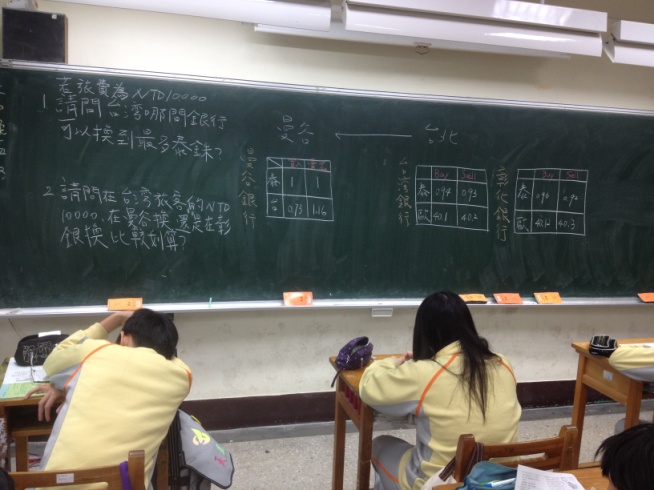 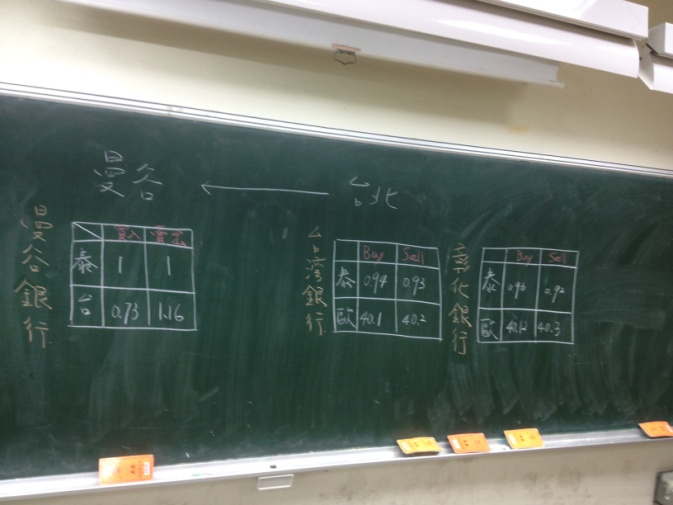 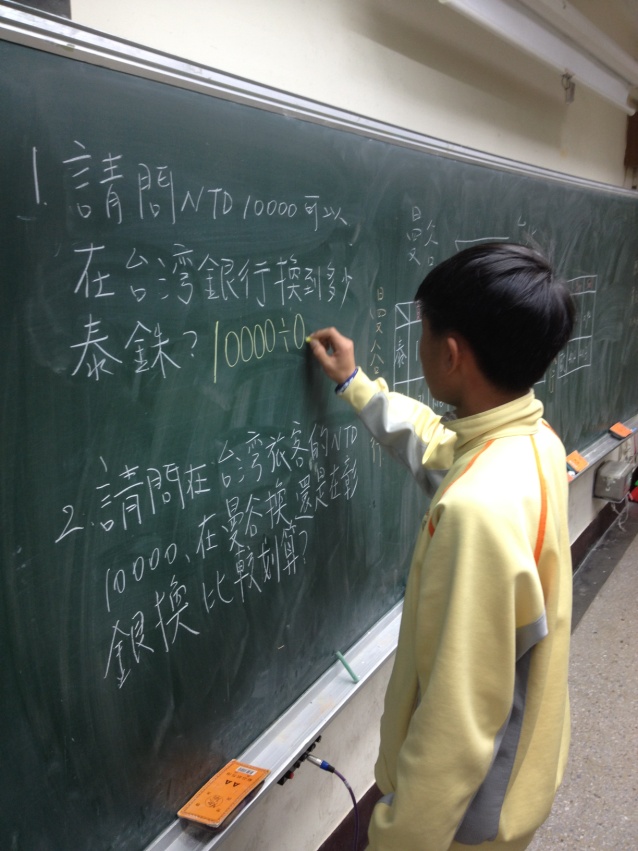 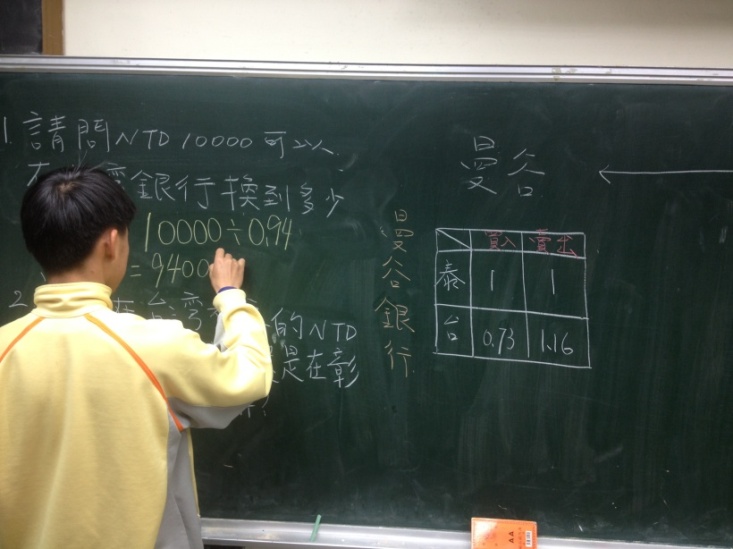 五、活動照片五、活動照片五、活動照片五、活動照片五、活動照片